Тема: «Математика вокруг нас. Числа в загадках, пословицах и поговорках». Защита проектов.Цели:сделать обучение математике более светлым, интересным, радостным занятием;расширить кругозор ребенка;материал развивает речь, обогащает словарный запас, тренирует память.Задачи:Образовательная: совершенствовать знания нумерации чисел от 1 до10; закрепить умение сравнивать числа и выражения.Развивающая: развивать в детях  память, внимание, сообразительностьВоспитывающая: воспитывать интерес к урокам математики, умение самостоятельно работатьВведение в тему.«Праздник числа…» Что это? И почему «праздник?»Не удивляйтесь, ведь математика королева всех наук. Я думаю, что вы не только будете веселиться, но и вынесите для себя не мало полезного и нужного, а главное, что с математикой надо дружить!Итак, начинаем наше необычное путешествие в сказочное королевство математики, где весело живут все цифры. Уверена, что вы подружитесь с ними и узнаете много интересного. И так в путь!А начнем мы со стихов о знаках, т. к. без них нельзя решить примеры и задачи.1-й ученик                               Веселые стихи.Как нет на свете
Без ножек столов, 
Как нет на свете
Без рожек козлов,Котов без усов 
И без панцирей раков, 
Так нет в математике
Действий без знаков.2-й ученикЯ Плюс,
И этим я горжусь! 
Я для сложения гожусь.
Я - добрый знак соединенья,
И в том мое предназначенье.3-й ученикЯ – минус,
Тоже добрый знак. 
Ведь не со зла я отнимаю
А свою роль лишь выполняю.4-й ученикЯ – знак Умножения
Для облегчения сложения. 
Таблица умножения 
Достойна уважения.
Она всегда во всём права:
Чтоб не случилось в мире,
А всё же будет дважды два
По – прежнему четыре.5-й ученикДелим солнце!
Чур, на всех! 
Делим дождик!
Чур, на всех!
Зиму белую на всех!
Всё на всех,
Всё на всех!
Каждому достанется
И на всех останется!Сколько тебе лет? Сколько лап у кота? Чтобы всё подсчитать - надо знать цифры.Маленькие дети не знают счёта, но их учат в школе. А первобытным людям не у кого было учиться. Их учителем была сама жизнь. Наблюдая, окружающую природу наш далёкий предок из множества различных предметов сначала научился выделять отдельные предметы. Поначалу они определяли это соотношение, как «один» и «много». Пальцы сыграли не малую роль в истории счёта. Одна пятерня означала пять, две – десять. Когда рук не хватало в ход шли и ноги. Две руки и одна рука - пятнадцать, две руки и две ноги – двадцать.ДАВАЙТЕ, РЕБЯТА, УЧИТЬСЯ СЧИТАТЬ
ДЕЛИТЬ, УМНОЖАТЬ, ПРИБАВЛЯТЬ ВЫЧИТАТЬ. 
ЗАПОМНИТЕ ВСЕ, ЧТО БЕЗ ТОЧНОГО СЧЁТА
НЕ СДВИНЕТСЯ С МЕСТА ЛЮБАЯ РАБОТА.1-е задание.ПОСЛОВИЦЫ И КРЫЛАТЫЕ СЛОВА.(Объясните, как понимаете).Ноль без палочки. Бабушка на двое сказала.Заблудиться в трёх соснах.От горшка три вершка.Как свои пять пальцев.С пятого на десятое.Делу время, а потехе час.Первый блин комом.2-е задание.ЗАГАДКИ. 1.Танцует крошка,
А всего одна ножка .(Юла).2.Плотник с острым долотом,
Строит дом с одним окном. (Дятел).3.Две сестренки, две плетенки,
Из овечьей шерсти тонкой. 
Как гулять – так надевать,
Чтоб не мерзли пять да пять. (Варежки)4. Двое глядят, а двое слушают. (Глаза и уши).5.Треугольная доска,
А на ней – три волоска
Волосок тонкий 
Голосок – звонкий. (Балалайка).6.У него глаза цветные, 
Не глаза, а три огня 
Он по очереди ими
Сверху смотрит на меня. (Светофор).7.Возле леса на опушке 
Трое их живет в избушке 
Там три стула и три кружки,
Три кровати, три подушки,
Угадайте без подсказки,
Кто герои этой сказки. (Три медведя).8. Четыре ноги, а ходить не может? (Стол).9.Пять братьев – всем одно имя, 
Годами ровные, ростом разные. (Пальцы).10.Дом без окон и дверей, 
Как зеленый сундучок, 
В нем шесть кругленьких детей
Называется …..(Стручок)11. Приказало солнце: «Стой, семицветный мост крутой» (Радуга).Ребята, вы обратили внимание на то, что в каждой загадке были использованы цифры?3-е задание.РЕБУСЫ.1. 7 Я (Семья).2 . Из разных цифр я сделал бусы, а в тех кружках, где чисел нет, расставьте минусы и плюсы, чтоб данный получить ответ.3. Прочитай пословицу.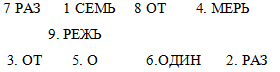 4. 3 кота Ж (Трикотаж).5. С 3 ЖИ. (Стрижи).6. 3 О (Трио).7. Р 1 А (Родина).4-е задание.Из каких геометрических фигур состоят поросята?5-е задание.Реши задачи:1. Батон разрезали на три части. Сколько разрезов сделали? (Два).2.Сын с отцом, дед с внуком. Сколько всех?3. Оля выше Веры, а Вера выше Тани. Кто выше Оля или Таня? (Оля).Ребята, существует великое множество скороговорок с цифрами.6-е задание.1. У 4 черепах по 4 черепашонка.2. Опять 5 ребят нашли у пенька 5 опят.3. Улов у Поликарпа – три карася и 3 карпа.Ребята, мне бы очень хотелось, чтобы уроки математики были для вас царством смекалки, фантазии, игры.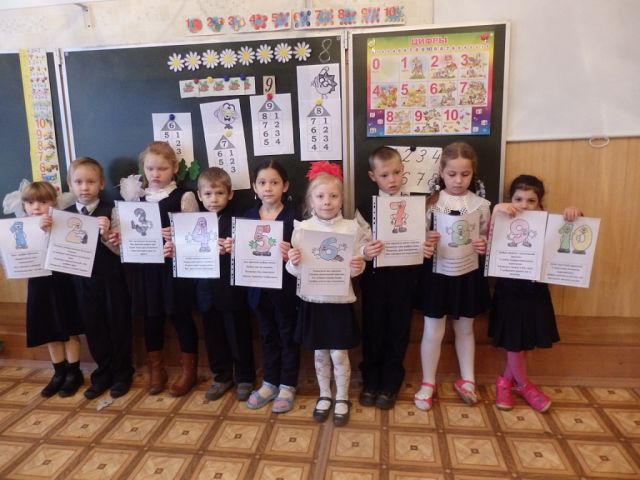 